May is Mental Health Awareness Month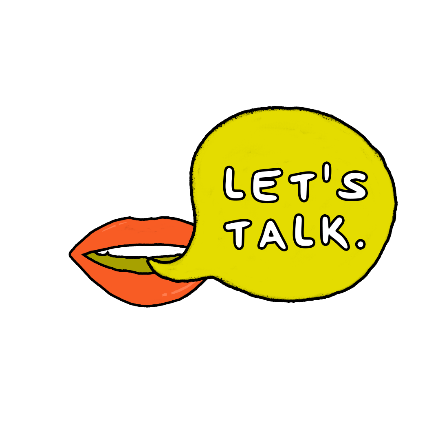 Daily Twitter MessagesPlease share with your networks.  Let’s start the conversation!Mental Health Awareness Month. Mental health is something we experience through our feelings, our bodies, and our minds. Let’s talk. http://letstalkco.org/  or http://hablemosco.org/ #MentalHealthAwarenessMonth #LetsTalkCO  Let’s talk about our mental health. It is as important as our physical health. Around one in four in the US suffer from some type of mental illness in any given year. Unfortunately, too many don’t seek help.  #MentalHealthAwarenessMonth #LetsTalkCOConnect with others for better mental health. When you volunteer, a physiological reaction happens. Fantastic chemicals associated with happiness are released in the brain. https://projecthelping.org/  #MentalHealthAwarenessMonth #LetsTalkCOWhat you eat affects all of your body and can have an impact on your mood: Eating with mental health in mind: http://bit.ly/1inCkzN #MentalHealthAwarenessMonth  #LetsTalkCOGet physically active outdoors! For your mood, aim for 30 - 60 minutes of aerobic exercise or a combination of aerobic exercise and muscle-strengthening three to five days a week. http://www.mentalhealthamerica.net/get-physically-active  #MentalHealthAwarenessMonth #LetsTalkCOHelp someone out. A willingness to listen is an important first step.  http://bit.ly/1gLE3JY  #MentalHealthAwarenessMonth #LetsTalkCOSleep is important. Research shows that you're more likely to succeed at your tasks—and enjoy greater well-being—if you get some serious shuteye. https://www.sleephealthfoundation.org.au/more/sleep-blog/402-sleep-and-mental-health.html  #MentalHealthAwarenessMonth #LetsTalkCOIt takes courage to ask for help. Who knows, your bravery might embolden another person to seek the help they need, too. http://coloradocrisisservices.org/   http://letstalkco.org/  or http://hablemosco.org/ #MentalHealthAwarenessMonth #LetsTalkCOWalking is one of the best ways to stay healthy and improve your mood. It’s easy to do and requires nothing more than a pair of comfortable shoes. https://www.health.harvard.edu/exercise-and-fitness/walking-for-health   #MentalHealthAwarenessMonth  #LetsTalkCOCreate joy and satisfaction. Strengthen your funny bone, do something you loved to do as a kid, or practice mindfulness. http://www.mentalhealthamerica.net/create-joy-and-satisfaction  #MentalHealthAwarenessMonth  #LetsTalkCORead to a child or older adult. Consistent, long-term, supportive relationships between adults and young children are essential to healthy development. https://reachoutandreadco.org/ #MentalHealthAwarenessMonth  #LetsTalkCOMental Health First Aid helps you assist someone experiencing a mental health or substance use-related crisis. Sign up for Mental Health First Aid.  http://goo.gl/wUtVsQ #MentalHealthAwarenessMonth  #LetsTalkCOStart talking – Mental health is one of your greatest assets. It helps you focus at work, overcome obstacles, get along with the people around you—and get well and stay well. http://letstalkco.org/  or http://hablemosco.org/ #MentalHealthAwarenessMonth #LetsTalkCOMental illness is not a character flaw, any more than an illness involving any other part of the body. http://letstalkco.org/  or http://hablemosco.org/ #MentalHealthAwarenessMonth  #LetsTalkCOTips for talking: be nice, listen, stay in contact. http://letstalkco.org/  or http://hablemosco.org/  #MentalHealthAwarenessMonth #LetsTalkCOTips for talking: don’t ignore how someone feels. Offer help. http://letstalkco.org/  or http://hablemosco.org/  #MentalHealthAwarenessMonth  #LetsTalkCOWhat to say: “Thanks for opening up to me.” Mental Health America found that 71 percent of people surveyed turned to friends or family in times of stress. http://letstalkco.org/  or http://hablemosco.org/  #MentalHealthAwarenessMonth #LetsTalkCOWhat to say: “Is there anything I can do to help?” And be specific. “Can I help you with the dishes?” “ How about a ride to your appointment?” http://letstalkco.org/  or http://hablemosco.org/   #MentalHealthAwarenessMonth  #LetsTalkCOWhat NOT to say: “It could be worse.” “Get tough.” “Man up.” http://letstalkco.org/  or http://hablemosco.org/  #MentalHealthAwarenessMonth  #LetsTalkCOLet’s talk about mental health. When all of us get the help we need, we help our communities thrive too. http://letstalkco.org/  or http://hablemosco.org/  #MentalHealthAwarenessMonth  #LetsTalkCOColorado Crisis Services is dedicated to getting folks help when they need it.  Help starts here. http://coloradocrisisservices.org/    #MentalHealthAwarenessMonth  #LetsTalkCOBe brave. Be open. Feel better. Let’s talk about our mental health. http://letstalkco.org/  or http://hablemosco.org/ #MentalHealthAwarenessMonth  #LetsTalkCOStress from work can impact family life, mental health, and even increase risks for chronic illnesses and heart attack. Share with a trusted colleague or a professional. #MentalHealthAwarenessMonth  #LetsTalkCOMental health isn’t just in our head. Start the conversation. http://letstalkco.org/  or http://hablemosco.org/   #MentalHealthAwarenessMonth  #LetsTalkCOMental health is something we all experience every day. It’s important to talk to someone and get help if we need it: http://letstalkco.org/  or http://hablemosco.org/  #MentalHealthAwarenessMonth  #LetsTalkCOOver 6 million men suffer from depression per year. A visit to Dr. Rich Mahogany: Therapy, the way men do it. http://mantherapy.org/    #MentalHealthAwarenessMonth  #LetsTalkCOIdeas about masculinity prevent some men from engaging in their mental wellness, resulting in crises like suicide, prescription drug overdose, and violence. Take the 20-point head inspection for men: http://mantherapy.org/#/quiz   #MentalHealthAwarenessMonth  #LetsTalkCOEarly experiences shape how brains get built. What is resilience? http://goo.gl/oifOjW  #MentalHealthAwarenessMonth #toxicstress  #LetsTalkCO Child development is like a scale that has two sides. How resilience is built in early childhood: https://developingchild.harvard.edu/resources/inbrief-resilience-series/#what-is-resilience  #MentalHealthAwarenessMonth #toxicstress #LetsTalkCOMany people don’t get help because they think they can’t afford it. There are affordable and free mental health resources available. Call 1-844-493-8255 or visit http://coloradocrisisservices.org/  or text TALK to 38255   #MentalHealthAwarenessMonth  #LetsTalkCOYou are not alone. You are not to blame. You can get help. https://www.colorado.gov/pacific/cdphe/pregnancy-related-depression  #MentalHealthAwarenessMonth  #LetsTalkCOA child’s positive mental health and social-emotional development is supported by loving, stable relationships, and support from adults to help them develop critical social-emotional skills. http://goo.gl/oifOjW  #MentalHealthAwarenessMonth #toxicstress  #LetsTalkCO